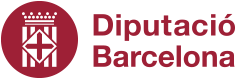 Annex núm. 1Contingut bàsic dels documents per la creació
i modificació d’un mercat de marxants1. CreacióLa creació d’un mercat de marxants s’ha d’instrumentalitzar mitjançant tres documents:OrdenançaMemòria justificativaProjecte d’establimentEl contingut bàsic d’aquests tres documents és el següent:Ordenança
Pel que fa al contingut bàsic d’una ordenança, ens remetem al contingut de l’Ordenança tipus de mercats de venda no sedentària de la Diputació de Barcelona, publicada al Butlletí Oficial de la Província de Barcelona de data 1/8/2016.Memòria justificativa de la creació del serveiJustificació social: necessitat de la creació del servei, i oportunitat de la seva aprovació; problemes que es pretenen solucionar amb la iniciativa; paper dels mercats de marxants com a instrument integrador, de cohesió social, i dinamitzador del municipi.Justificació jurídica: competència per a constituir, organitzar, modificar i suprimir el servei; compliment dels requisits d’estabilitat pressupostària i de sostenibilitat financera; tramitació ajustada al procediment legalment establert.Justificació organitzativa: gestió directa o indirecta; títols de relació entre ajuntament i paradistes; risc, gestió i explotació de les parades; potestats municipals generals d’autorització i/o concessió, inspecció, control, vigilància i règim sancionador.Justificació econòmica: equilibri entre el cost del manteniment del servei i els ingressos econòmics que genera (estabilitat pressupostària i sostenibilitat financera).Justificació d’ubicació: en funció de les característiques que tingui l’emplaçament en termes de dinamització comercial i/o econòmica, d’accessibilitat, de mobilitat, d’un millor dimensionament, etc.Projecte d’establimentCaracterístiques del servei (dies de celebració, periodicitat, ubicació, dimensions, oferta comercial).Forma de gestió (directa o indirecta).Obres, béns i instal·lacions necessàries per a la seva prestació.Estudi econòmic financer i, si s’escau, tarifes que han de percebre dels usuaris.En el supòsit de prestació per gestió indirecta: cànon o participació que ha de percebre l’entitat local i la compensació que, si s’escau, aquesta hagi de satisfer.2. Canvi d’ubicacióEn els casos de canvi d’ubicació d’un mercat de marxants, el protocol del qual deriva aquest annex estableix que cal modificar l’ordenança que el regula, i es recomana també modificar la memòria justificativa i el projecte d’establiment.A grans trets, les modificacions que s’haurien de dur a terme de l’ordenança, de la memòria justificativa, i del projecte d’establiment, serien les següents:Modificació de l’ordenança
Caldria modificar els següents articles:L’article relatiu als horaris, dies i lloc de celebració.En concret, caldria modificar, amb tota seguretat, el lloc de celebració. I en cas que aquest canvi d’ubicació comportés també un canvi del dia i/o horaris de celebració, caldria modificar també aquestes previsions.En el cas de l’Ordenança tipus de mercats de venda no sedentària és l’article 2.  de l’Ordenança relatius als horaris, dies i lloc de celebració, a la ubicació i separació entre parades i, si s’escau, al nombre màxim de parades i autoritzacions.L’article relatiu al nombre màxim de parades i autoritzacions.En funció de les dimensions del nou emplaçament, podria ser necessari modificar aquest article, o no.En el supòsit que aquest article no estableixi un límit màxim de parades, sinó simplement els criteris per delimitar-ne el nombre màxim, no seria necessari modificar-lo.En el cas de l’Ordenança tipus de mercats de venda no sedentària, és l’article 4.L’article relatiu a la ubicació i separació entre parades.En funció de les característiques que tingui el nou emplaçament, podria ser necessari modificar aquest article, o no.En el cas de l’Ordenança tipus de mercats de venda no sedentària, és l’article 5.Modificació de la memòria justificativaCaldria explicar aquelles raons que justifiquen el canvi d’ubicació del MVNS, en termes de mobilitat, accessibilitat, visibilitat, possibilitats d’un millor dimensionament, desenvolupament, etc.Modificació del projecte d’establimentCaldria modificar els apartats del projecte d’establiment relatius a la seva ubicació i perímetre i, en cas que fos necessari, els relatius a les dimensions, al nombre màxim de parades, a la nova distribució interna de les parades, a l’oferta comercial, etc.